Post-Operative Bra Suggestions
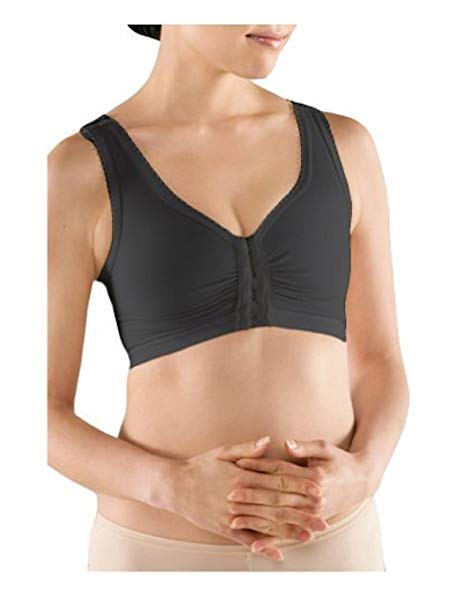 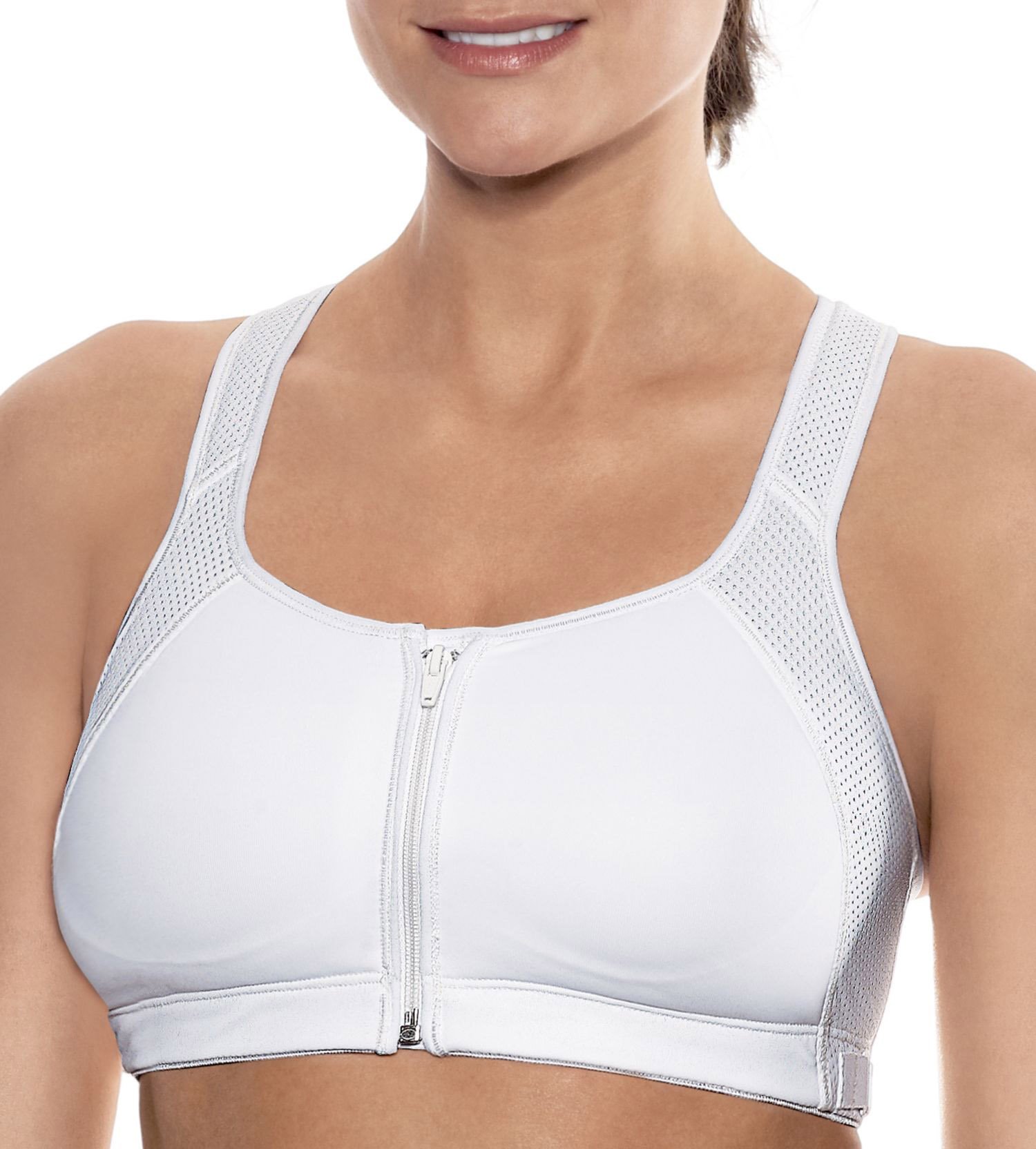 Marena Surgical Bra with 1” Elastic®		        Champion® Zip-Front Sports Bra - 1699(F5 Certified Compression Garment) 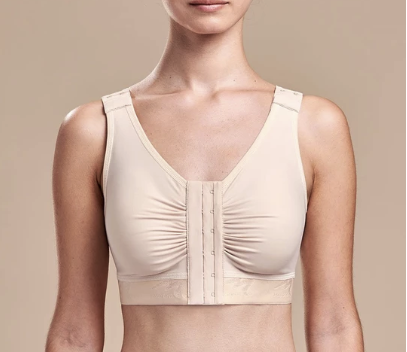 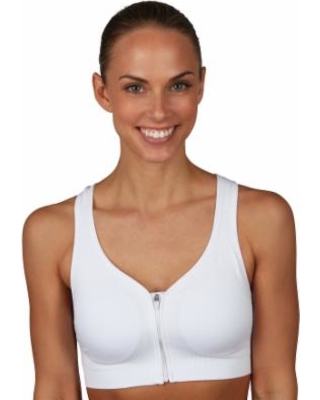 Marena B | Classic Bra-Basic/A-C Cups                    Jockey Sports Bra: Front-Close High Impact_                                                                               Sports Sizes S-XL, Bra #8656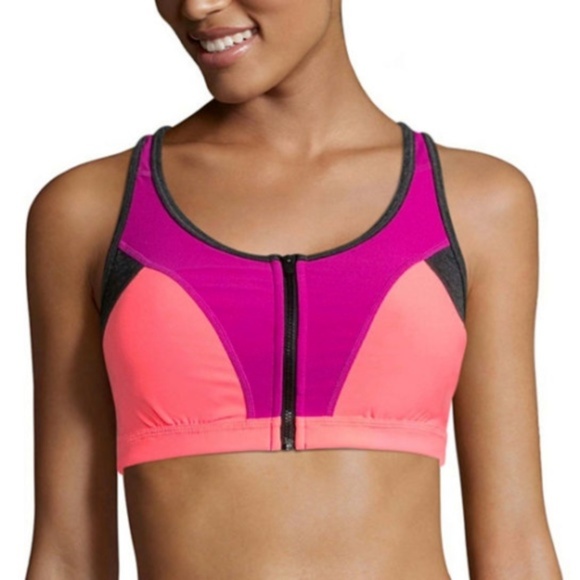 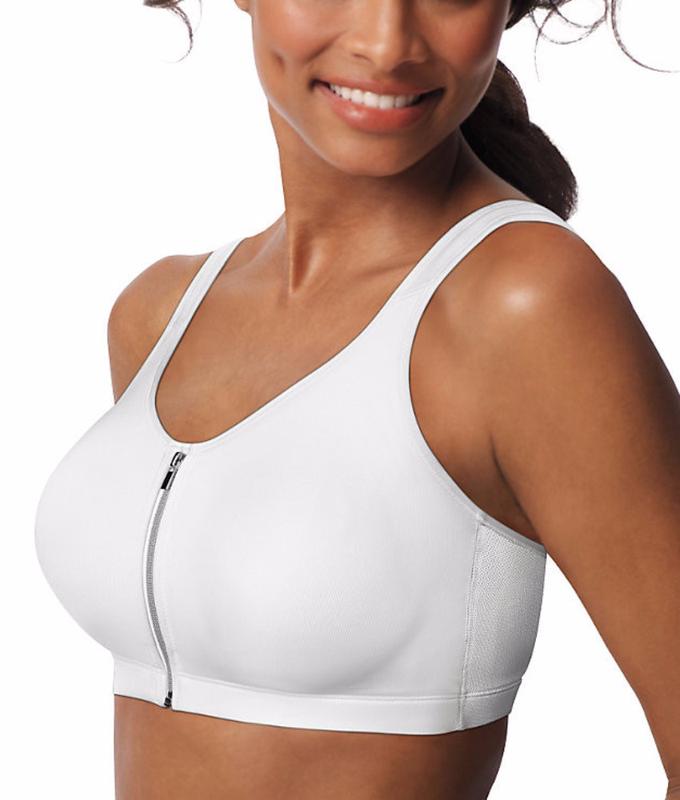 Xersion™ Quick-Dri® High Support                            Playtex Play® Zip Zip Hurray® Front-CloseColorblock Zip-Front Bra Sizes XS-XXL	            Wirefree Bra #25658 Sizes S-2XL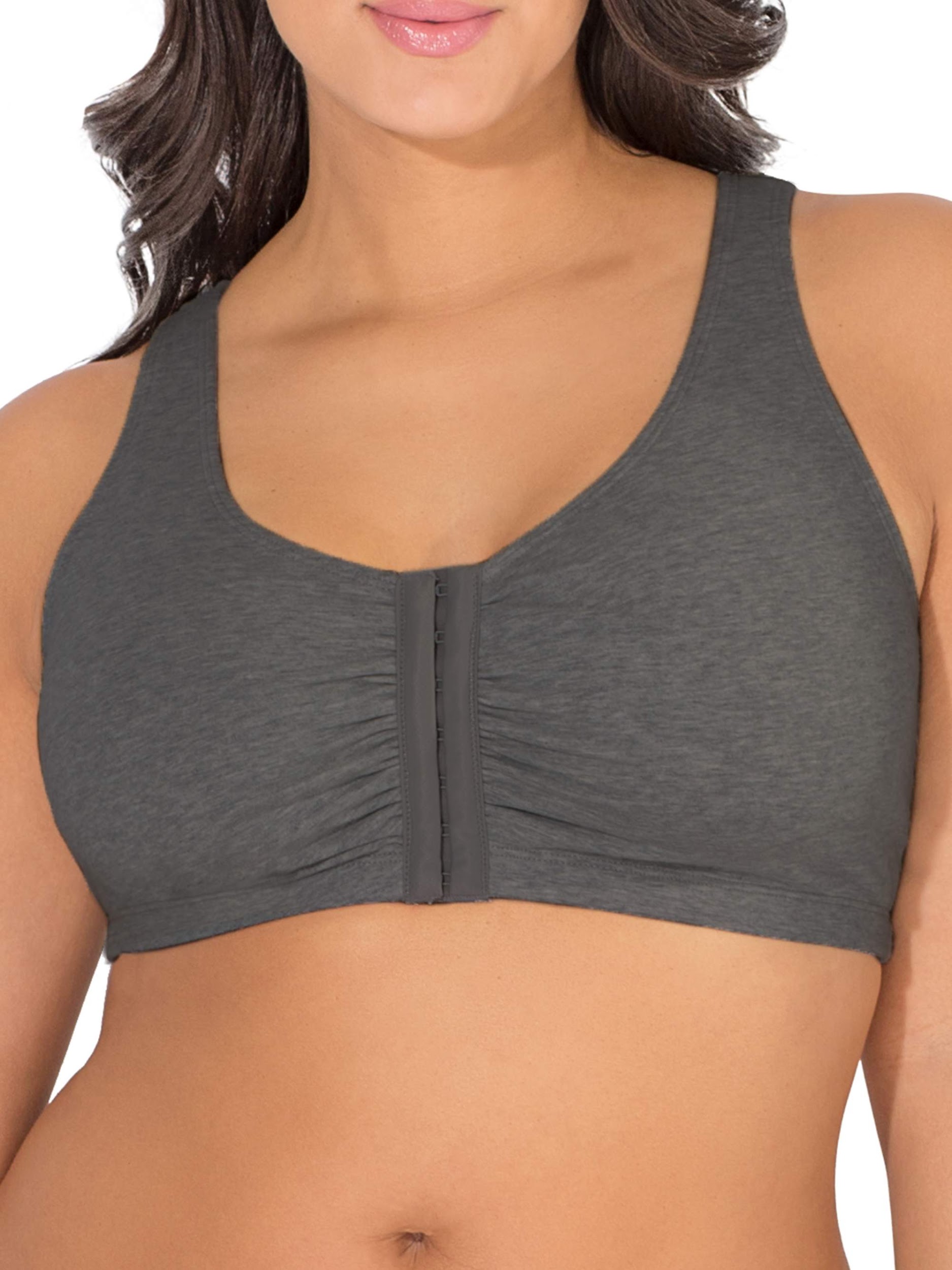 Fruit of the Loom® Comfort               Front-Close Sports Bra, #96014 Sizes 36-48Please note that all bras fit differently. The idea is to wear something comfortable, snug (not too tight) and supportive (no underwire). Front closures are ideal. If you find something else not listed on this sheet, please feel free to wear it and let us know.